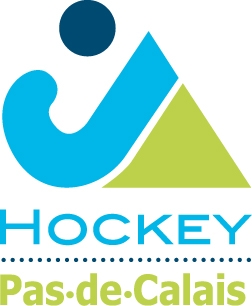 							Béthune le 25 Mars 2023Bonjour,
Le championnat de France des Départements U12 est de nouveau mis en place par la Fédération Française de Hockey. Il se déroulera les 24 et 25 Juin 2023 au CREPS de WattigniesAfin de préparer au mieux cette compétition, le Comité Pas de Calais de Hockey organise différents stages de détection et de détection pour les filles nées en 2011, 2012,  2013 et 2014 :Dimanche 2 avril 9h00-13h00 à ArrasDimanche 9 avril 9h30-16h30 à ArrasSamedi 29 avril (encadrement par tous les stagiaires DF2) au TouquetDimanche 30 avril 9h30-16h30 à ArrasDimanche 14 mai 9h-13h à ArrasDimanche 21mai 9h-13h à ArrasSamedi 27 mai 9h-17h à Calais Tu es donc invitée à participer au premier stage de sélection le dimanche 9 Avril 2023. Les participantes aux stages suivants seront sélectionnées à la suite du 1e stage de détection.
Ce stage sera encadré par Inès De Taeye 
Prévoir ses affaires de hockey (protège dents/crosse/protège tibias/gant) et une gourde. Pour les gardiennes de but, prévoir son équipement de gardienne en bon état.Prévoir 2 tee-shirts de couleurs différentes (clair et foncé). Ne pas revêtir de maillot clubUne participation de 5€ pour ce 1e stage, puis 10€ pour l’ensemble des stages suivant, afin d’assurer les coûts d’encadrement, sera demandée.
Merci de vous inscrire, en cliquant sur le lien, pour confirmer la présence de votre fille :https://forms.gle/fyJtuBcbmNb7GCeM9En espérant vous voir nombreuses, 								Le Président du CD 62								Pascal Mertzinger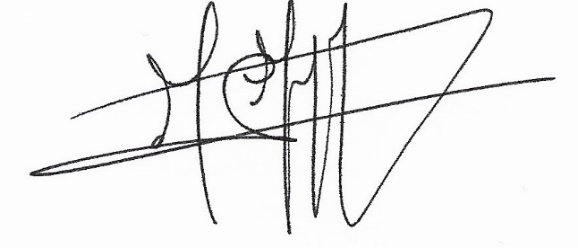 